Квест «Герои СССР и России - жители Республики Коми»28 апреля 2018 года в рамках реализации межшкольного проекта «Есть такая профессия…» прошло мероприятие – квест «Герои СССР и России - жители РК». Координатор проекта – Петухова Т.П., заместитель директора по воспитательной работе МАОУ «СОШ №21», организатор мероприятия – старшая вожатая Григорьева Е.Ю.В квесте приняли участие команды из общеобразовательных организаций, известных своей гражданско-патриотической активностью, -  МАОУ «СОШ №25», МАУО «СОШ №31» и МУДО «ЦДОД №25». Ребятам пришлось решать непростые головоломки, связанные с историческими и памятными местами города Сыктывкара, узнавать образы земляков-героев.На пяти станциях квеста работали волонтеры - участники общественного движения детей и молодежи «Дружба» при МАОУ «СОШ №21», которые организовывали и оценивали деятельность участников. Первое место заняла команда «Норд» ЦДОД № 25! Участники квеста выражают особую благодарностьволонтерам и организаторам за работу, самоотверженность и терпение!!!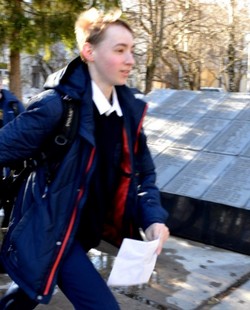 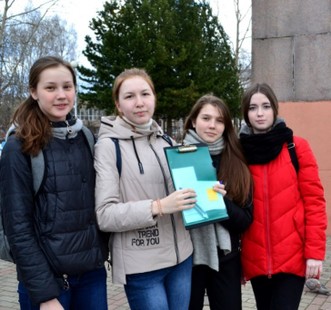 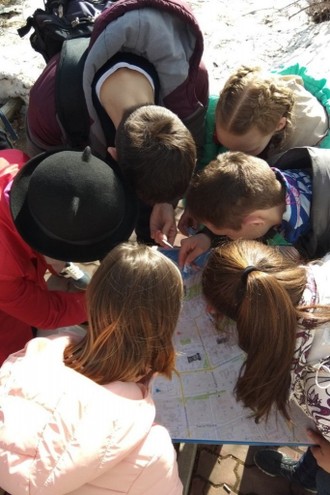 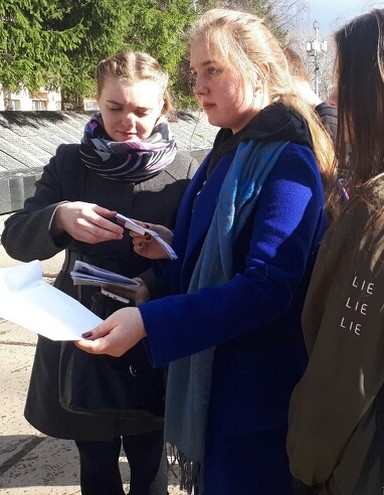 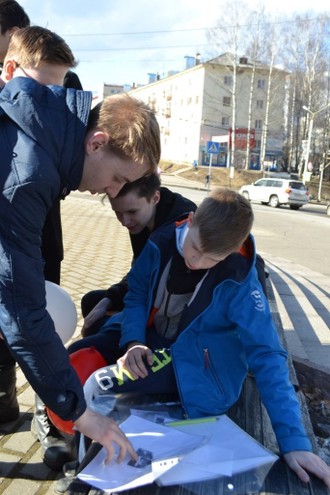 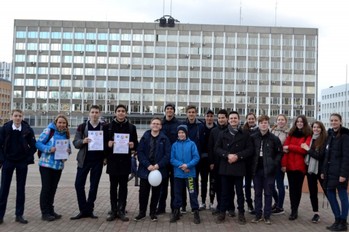 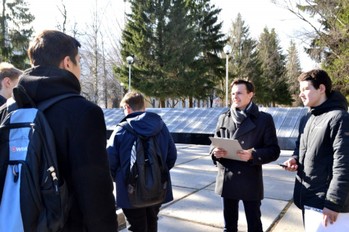 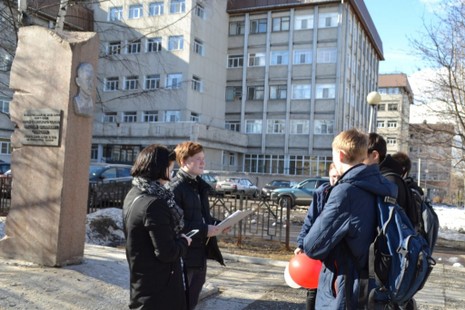 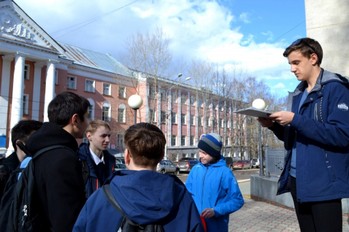 